상해외국어대학교 유학생 등록 안내（2024년 봄 학기）등록시간：   받는 시간：8：30-11：00/13：30-16：30등록장소：훙커우 캠퍼스: 훙커우구 다롄서로 550번지 6호동 1층 (虹口区大连西路550号6号楼1楼)（✳ 훙커우 캠퍼스 학생이 지정된 날짜에 등록하지 못한 경우, 훙커우 캠퍼스 2동 202 사무실로 가서 등록 수속을 밟아 주십시오. ）등록에 필요한 자료:a. 여권b. 주숙등기표c. 입학 통지서d. 학비(현금 또는 중국 내에서 발급한 체크카드)e. 신체검사결과지(1년 이상 공부한 자에 한함)학생 보험a． 교육부 요청에 따라, 6개월 이상 학교 다니는 학생들은 반드시 중국유학생 보험을 사야한다. 자세한 사항은 아래 사이트를 참고해주세요:   https://www.lxbx.net/insurance?id=V3dQV2hoeG9VMlNhNUE9PQ%253D%253D 보험은 중국 들어오기 3일 전부터 온라인에서 구매 가능하며 , 사무실로 가서 학교 등록을 할 때 미리 구매한 보험을 휴대폰이나 컴퓨터에서 캡쳐본을 보여주면 됩니다.b．   1학기 이하로 학교를 다니는 학생은 한국에서 해외 보험을 살 수 있습니다. 그러나, 보험내용 및 금액은 위 유학생보험과 일치하여야 하며, 보험증빙서류는 등록 당일 제시하여야 합니다. 보험의 종류나 금액이 유학생보험과 기준이 동일하지 않을 경우에는 따로 가입 후 등록절차를 완료하여야 합니다. 푸동 공항에서 학교 교통편홍커우 캠 :택시 - 200위안 정도지하철방법 1 -  2호선 지하철을 타고 인민광장 ( 人民广场 ) 에서8호선 환승 후 홍코우 축구장 (虹口足球场 ) 하차 후도보 10분방법 2 -   2호선 지하철을 타고 스지따다오 ( 世纪大道 )4호선 환승 후 바오산루 ( 宝山路 ) 에서 3호선 환승 후츠펑루 ( 赤峰路 ) 하차 후 도보 6분은행 카드학교수속 완료 후 , 여권, 학생증, 주숙 등기 서류를 가지고 정문 옆 ‘ 중국공상은행’ 에 가서 카드 발급 요청 하면 됩니다. ( * 은행 인증번호를 받기위해 중국 휴대폰 전화번호가 반드시 있어야 합니다. )휴대폰 유심 카드 및 인터넷학교 등록 기간 동안 홍코우 캠퍼스에서 통신사 업체가 교내에서 신입생들을 위한 카드 발급 업무를 도와줍니다 . (  만일 이 서비스가 없을 시 직접 통신사에 가서 발급도 가능 합니다. ( 리엔통 , 이동 )  )등록을 마친후 노트북으로 sso.shisu.edu.cn에 로그인하고 id (학번)와 비밀번호 (여권번호 마지막 6자리)를 입력하고, 절차대로 인증후 교내 무선인터넷을 무료로 이용하실 수 있습니다.캠퍼스 카드등록을 마친후 1호건물 109호실에 가서 캠퍼스 카드를 발급받을수 있으며 제작비 20원을 지불해야 하며 충전후 학교식당에서 사용할수 있습니다. 업무시간: 9:00~12:30/14:00~16:30.주숙등기중국 법에 따르면 외국인은 입국 후 24시간 이내에 '해외인 임시 주숙등기'를 신청해야 합니다. 홍커우 캠퍼스 기숙사 내 학생들은 기숙사 프런트 데스크에서 얻을 수 있으며, 송장 캠퍼스 및 기숙사 외부 학생은 주소지 인근 파출소에 신청해야 합니다. 또한 아래 QR코드를 스캔하여 온라인으로 처리할 수도 있습니다.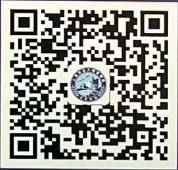 교내 및 인근 시설캠퍼스 카드는 교내 식당, 베이커리, 카페에서 사용할 수 있다.홍커우 캠퍼스 근처의 홍커우 프라자 쇼핑몰과 송장 캠퍼스 원후이루 근처에는 식사 장소가 더 많고 슈퍼마켓, 영화관 및 많은 상점이 있어 기본 생활 수요를 충족시킬 수 있습니다.도움말중국은 현재 스마트폰이 매우 대중화되어 있으며 다양한 디지털 응용 프로그램도 학습 및 생활에 많은 편의를 제공할 것입니다. 등록하기 전에 '위챗'에 등록하고 은행 계좌를 개설한 후 즉시 '알리페이' 또는 '위챗페이'를 개설하는 것이 좋습니다.장학금의 등록 및 지급에 시간이 소요되므로 전액 장학금을 받는 학생은 일정 금액의 현금을 스스로 마련하여 생활비 지급 전 일상적 지출을 충족시켜 주시기 바랍니다.영빈관 및 상외빈관은 등록 완료 후(2024년 3월 4일부터) 객실료 지불을 시작하며, 기한 내에 등록하지 못한 학생은 숙박 예약을 보류할 경우 3월 4일부터 객실료를 지불해 주시기 바랍니다.2023년 12월 발표홍커우 캠퍼스：어학과정2월26/27일본과과정2월26일